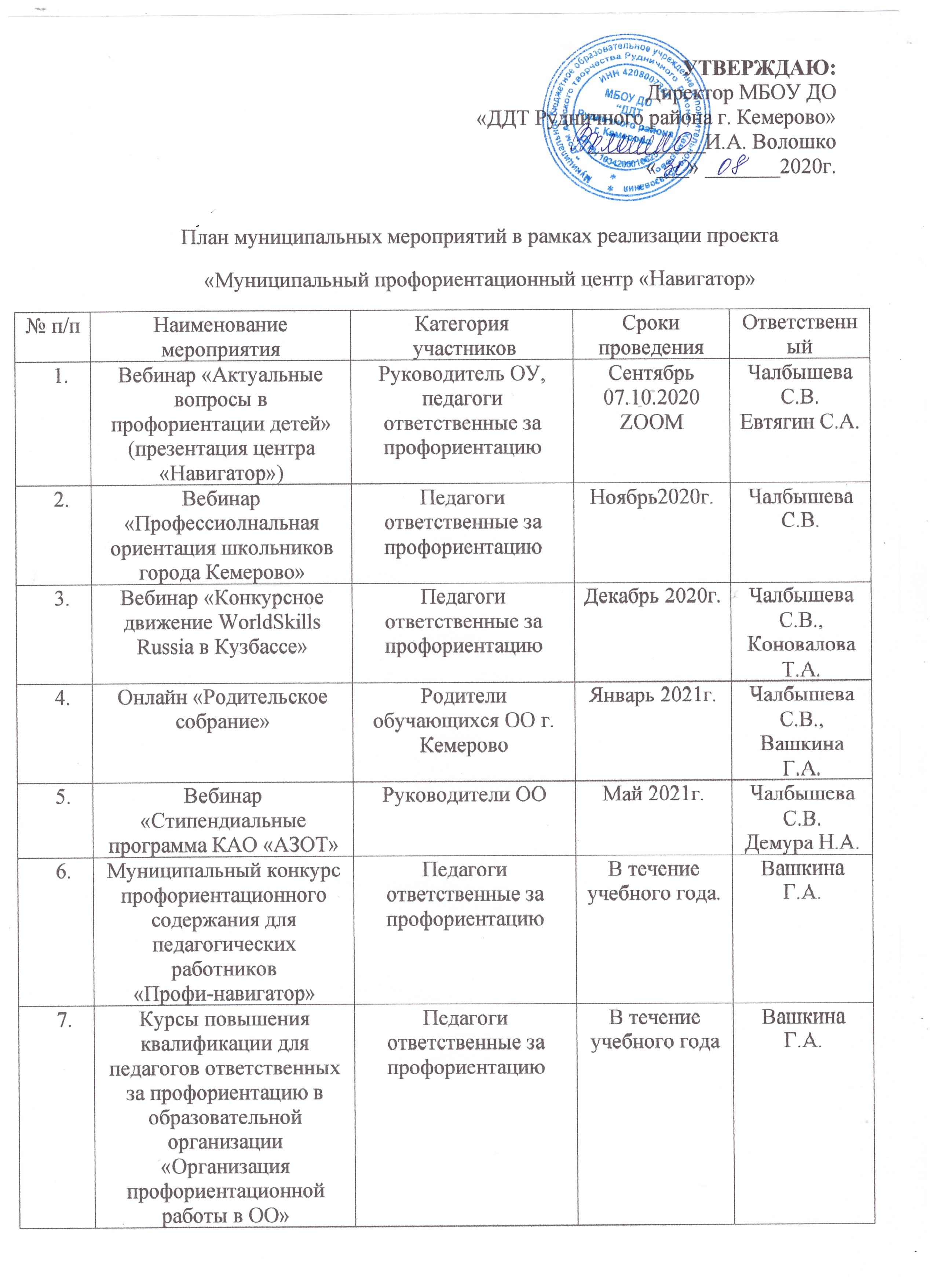 8.Семинар «Особенности системы сетевого взаимодействия в рамках реализации проекта «Муниципальный профориентационный центр «Навигатор» (отчет о реализации проекта)Руководитель ОУ, педагоги ответственные за профориентациюАпрель 2021г.Чалбышева С.В.9.Единый день выбора профессииОО г.КемеровоМарт, май 2021г.Чалбышева С.В.10. Заочный муниципальный фестиваль - конкурс современных профессий «Навигатор»Дошкольные образовательные организации г. Кемерово (дошкольники 5-7 лет)Февраль-март2021г.Чалбышева С.В.11.Заочный муниципальный фестиваль конкурс современных профессий «Навигатор»Образовательные организации  г. Кемерово (Дошкольники, школьники 1-11 класса)Февраль-март2021г.Чалбышева С.В.12.Профориентационный интенсив в формате ТЕД – конференциипо сферам деятельности:ОО г. Кемерово(школьники 8-11 кл.)В течение учебного года Чалбышева С.В.12.химическое производствоОО г. Кемерово(школьники 8-11 кл.)В течение учебного года Чалбышева С.В.12.предпринимательствоОО г. Кемерово(школьники 8-11 кл.)В течение учебного года Чалбышева С.В.12.творческие профессииОО г. Кемерово(школьники 8-11 кл.)В течение учебного года Чалбышева С.В.12.силовые структуры, юриспруденцияОО г. Кемерово(школьники 8-11 кл.)В течение учебного года Чалбышева С.В.13.Профессиональные пробы ОО г. Кемерово(школьники 8 - 11 кл.)В течение учебного годаЧалбышева С.В.14.Профориентационные экскурсииОО г. Кемерово(школьники 4 - 11 кл.)В течение учебного годаЧалбышева С.В.15.Мастер-классыОО г. КемеровоВ течение учебного годаЧалбышева С.В.16.Профориентационные пробы для начальных классовОО г. КемеровоМарт, апрель 2021г.Чалбышева С.В.17.Конкурс по профориентации школьников «Профессиональный старт» по 3 команды от района. Заводский и Кировский районы;Рудничный район Ленинский и Центральный районы 17.06.2021г. в 11.0011.06.2021г. в 11.00; 16.06.2021г. в 11.00Чалбышева С.В.18.Профильные смены: 1. Профильная смена для учащихся 8-10 классов при поддержке Кузбасского медицинского колледжа;2. Профильная смена при поддержке колледжа предпринимательских и цифровых технологий по направлению «Фармация» по IT-направлению(7-11 .06.2021г. в 10.00) (7-11.06.2021г. в 10.00)Чалбышева С.В.19.Онлайн-конкурс на основе атласа новых профессий «Твой профессиональный выбор» ЛДП образовательных организаций города Кемерово15.06.2021г.Чалбышева С.В.